Your recent request for information is replicated below, together with our response.Please could you send me the data for the number of Police arrests and callouts for the following streets in Aberdeen City Centre:Justice Mill Lane (AB11).Langstane Place (AB11).Bon Accord Terrace (AB11), (just the cobbled bit from Union St. to Justice Mill Lane).Could I have the figures divided into two time periods:a) 1st Sept 2022 to 31st January 2023b) 1st May 2023 to 23rd August.In relation to arrests: In 2018, the Criminal Justice (Scotland) Act 2016 removed the separate concepts of arrest and detention and replaced them with a power of arrest without warrant - where there are reasonable grounds for suspecting a person has committed, or is committing, an offence. When a person is arrested, a statement of arrest should be read over as soon as reasonably practical and details recorded in the arresting officer’s notebook.  A person is ‘Not Officially Accused’ (a suspect) when arrested and not cautioned and charged.  They are ‘Officially Accused’ once arrested and cautioned and charged.If conveyed to a police station, the arrested person (of either classification) will have their details recorded in the Police Scotland National Custody System.  The Act however also provides for certain situations whereby a person must be released from police custody prior to their arrival at a police station - effectively allowing the police to ‘de-arrest’ that person where the reasonable grounds for suspicion no longer exist. In those circumstances, the details of an arrested person are not held electronically. As a result, we are unfortunately unable to collate comprehensive arrest data as case by case assessment of all officer notebooks would be required - in addition to the partial arrest data held in the National Custody System.As you may be aware the current cost threshold is £600 and I estimate that it would cost well in excess of this amount to process your request.  As such, and in terms of Section 16(4) of the Freedom of Information (Scotland) Act 2002 where Section 12(1) of the Act (Excessive Cost of Compliance) has been applied, this represents a refusal notice for the information sought.For the reasons outlined above, Police Scotland instead, typically produce data based on recorded and detected crimes, broken down by Scottish Government Justice Department (SGJD) classification:How we are performing - Police ScotlandIn relation to incidents: 1. Recorded Incidents, Justice Mill Lane, Aberdeen2. Recorded Incidents, Langstane Place, Aberdeen3. Recorded Incidents, Bon-Accord Terrace, AberdeenPlease be advised that incidents are recorded by road name rather than specific areas of a road such as your request of just the cobbled bit from Union St. to Justice Mill Lane. All statistics are provisional and should be treated as management information. All data have been extracted from Police Scotland internal systems and are correct as at 14th September 2023.The data was extracted using the incident's raised date.					Transferred and error incidents have been removed.					Specified areas have been selected using GIS Mapping, records within Bon Accord Terrace, Aberdeen, North East Division have been selected.					Keyword search was carried out for 'Bon Accord Terrace' to identify the relevant records	.If you require any further assistance please contact us quoting the reference above.You can request a review of this response within the next 40 working days by email or by letter (Information Management - FOI, Police Scotland, Clyde Gateway, 2 French Street, Dalmarnock, G40 4EH).  Requests must include the reason for your dissatisfaction.If you remain dissatisfied following our review response, you can appeal to the Office of the Scottish Information Commissioner (OSIC) within 6 months - online, by email or by letter (OSIC, Kinburn Castle, Doubledykes Road, St Andrews, KY16 9DS).Following an OSIC appeal, you can appeal to the Court of Session on a point of law only. This response will be added to our Disclosure Log in seven days' time.Every effort has been taken to ensure our response is as accessible as possible. If you require this response to be provided in an alternative format, please let us know.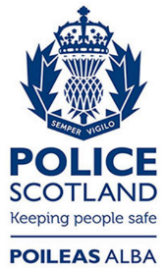 Freedom of Information ResponseOur reference:  FOI 23-2214Responded to:  26 September 2023Initial Incident Type1 Sep 2022 to 31 Jan 20231 May to 23 Aug 2023Intruder10Public Nuisance50Drugs/Substance Misuse10Disturbance133Communications10Hate Crime10Police Information41Assist Member of The Public72External Agency Request11Theft54Crime In Progress10Assault103Damage23Domestic Incident30Abandoned/Silent 999 Call127Concern For Person23Child Protection10Road Traffic Collision20Road Traffic Matter22Road Traffic Offence02Suspect Persons01Total7432Initial Incident Type1 Sep 2022 to 31 Jan 20231 May to 23 Aug 2023Intruder01Audible only01Public Nuisance71Drugs/Substance Misuse02Disturbance134Abandoned Vehicles20Noise02Communications21Hate Crime20Police Information11AD-2001Police Generated Activity12Assist Member of The Public155Bail/Curfew/Address Checks02External Agency Request01Sexual Offence31Theft51Suspect Persons11Assault158Damage21Firearms Incident10Domestic Incident10Abandoned/Silent 999 Call1411Concern For Person33Child Protection01Road Traffic Collision02Road Traffic Matter52Total9355Initial Incident Type1 Sep 2022 to 31 Jan 20231 May to 23 Aug 2023Communications01Fraud Incident10Concern For Person10Assist Member of Public01Road Traffic Collision01Total23